110年度第三次屠宰衛生檢查獸醫師暨助理資格取得訓練班(家畜家禽合訓班)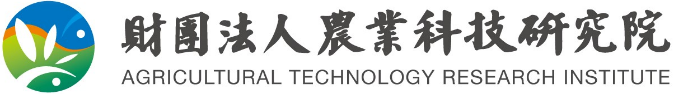 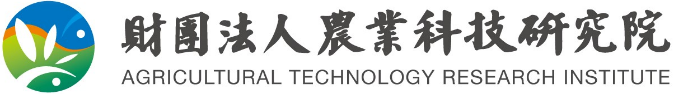 新冠肺炎(COVID-19)疫情防範相關問卷調查表填表人姓名（必填）：＿＿＿＿＿＿＿＿＿＿一、個人國外旅遊史、健康狀況與接觸史調查：(1) 過去6個月內是否有疾管署公告之國際旅遊疫情建議第一級至第三級國家旅遊史？□否。□是。旅遊地點：                     ；入境日期：                     。(2) 過去14天內是否有新冠肺炎COVID-19症狀？(已服藥者亦須填「是」)？□否。□是。□發燒(額溫≧37.5˚C) □咳嗽 □嗅味覺異常 □呼吸急促 □不明原因腹瀉□嗅味覺異常 □其他症狀                                 (請簡述說明)。(3) 是否曾接觸到新冠肺炎確診者？如填「是」，請簡述說明。□否。□是。(簡述說明：                                                        )二、同住者的國外旅遊史、健康狀況與接觸史：(1) 過去6個月內是否有疾管署公告之國際旅遊疫情建議第一級至第三級國家旅遊史？□否。□是。旅遊地點：                     ；入境日期：                     。(2) 過去14天內同住者是否有新冠肺炎COVID-19症狀？(已服藥者亦須填「是」)？□否。□是。□發燒(額溫≧37.5˚C) □咳嗽 □嗅味覺異常 □呼吸急促 □不明原因腹瀉□嗅味覺異常 □其他症狀                                 (請簡述說明)。(3) 同住者是否曾接觸到新冠肺炎確診者，如填「是」，請簡述說明。□否。□是。(簡述說明：                                                        )備註：1.因應新冠肺炎(COVID-19)疫情防範，依據「個人資料保護法之特定目的及個人資料之類別」代號012公共衛生或傳染病防治之特定目的，蒐集以上個人資料，且僅供主辦單位辦理本梯次訓練班疫情防範之用，不得為目的外利用。所蒐集之資料僅保存28日，屆期銷毀。2.而為防堵疫情而有必要時，得提供衛生主管機關依傳染病防治法等規定進行疫情調查及聯繫使用。3.當事人就其個人資料得依個人資料保護法規定，向財團法人農業科技研究院行使權利，包括查詢或請求閱覽、請求製給複製本、請求補充或更正、請求停止處理或利用、請求刪除等。4.本表請確實填寫，完成後請隨報名相關資料一併寄出，感謝您的配合。